Projekt (název, registrační číslo):

ŠABLONY III.

CZ.02.3.X/0.0/0.0/20_080/0020258

VÝŠE PODPORY – 1 760 854,00 Kč

„Tento projekt je spolufinancován EU“.Předpokládané datum zahájení projektu: 1. 9. 2021Předpokládané datum ukončení projektu. 30.6.2023Předpokládaná doba trvání (v měsících): 24Projekt je zaměřen na jedno z/kombinaci následujících témat: personální podpora, osobnostně sociální a profesní rozvoj pedagogů, aktivity rozvíjející ICT , extrakurikulární a rozvojové aktivity, usnadňování přechodu dětí z MŠ do ZŠ a spolupráce s rodiči dětí/žáků  a veřejností
Co je cílem projektu?Cílem projektu je rozvoj v oblastech, které škola určí jako prioritní pro svůj rozvoj a budoucísměřování.Vybrané aktivity:Školní asistent - personální podpora MŠCílem této aktivity je poskytnout dočasnou personální podporu - školního asistenta mateřským školám. Aktivita umožňuje vyzkoušet a na určité období poskytnout větší podporu zejména dětem ohroženým školním neúspěchem, resp. dětem, u kterých je předpoklad, že budou ohroženy školním neúspěchem po jejich nástupu do základní školy.  Projektový den ve výuce (povinná aktivita)Cílem aktivity je rozvoj kompetencí pedagogických pracovníků v oblasti přípravy a vedení projektové výuky, která vede k rozvoji osobních a sociálních kompetencí dětí, podpoře individuálního přístupu k dětem a práci s heterogenní skupinou.Projektový den mimo školuCílem aktivity je rozvoj kompetencí pedagogických pracovníků v oblasti přípravy a vedení projektové výuky, která vede k rozvoji osobních a sociálních kompetencí dětí, podpoře individuálního přístupu k dětem a práci s heterogenní skupinou. Projektová výuka bude probíhat v oblasti podpory společného vzdělávání a rozvoje klíčových kompetencí dětí.Odborně zaměřená tematická setkávání a spolupráce s rodiči  dětí v MŠCílem aktivity je poskytnout rodičům dostatečný prostor a informace pro včasné rozmyšlení všech faktorů spojených s nástupem jejich dětí na základní školu.Mateřská škola zorganizuje odborně zaměřená tematická setkávání rodičů za účasti externího odborníka na téma týkající se usnadnění přechodu dětí do základní školy. Externím odborníkem může být např. pedagog základní školy, pracovník pedagogicko-psychologické poradny, psycholog, logoped apod. V případě, že se jedná o právnickou osobu, kde je součástí mateřská i základní škola, může být odborníkem i učitel nebo vychovatel této základní školy (externím odborníkem ale nemůže být ředitel této mateřské a základní školy).Školní psycholog - personální podpora ZŠCílem této aktivity je poskytnout dočasnou personální podporu - školního psychologa základním školám, které začleňují do kolektivu minimálně tři žáky s potřebou podpůrných opatření prvního stupně podpory. Minimálně tři žáci s potřebou podpůrných opatření prvního stupně podpory musí být ve škole identifikováni po celou dobu realizace aktivity. Podmínka těchto tří žáků platí vždy až do výše úvazku 1,0. Zajištění personální podpory vyrovná šance na maximální rozvoj potenciálu každého žáka základní školy.Tandemová výuka v ZŠCílem je prohloubit spolupráci učitelů základních škol s ostatními pedagogickými pracovníky a budoucími pedagogy v oblasti podpory společného vzdělávání, rozvoje základních gramotností (ČG a MG) a rozvoje klíčových kompetencí v různých vzdělávacích oblastech a oborech školního kurikula. Díky spolupráci se zlepší kvalita výuky, která bude mít pozitivní vliv na výsledky žáků.Doučování žáků ZŠ ohrožených školním neúspěchemCílem aktivity je podpořit žáky ohrožené školním neúspěchem prostřednictvím možnosti doučování. Jednotka může být také využita pro žáky ze sociálně znevýhodněného a kulturně odlišného prostředí, kterým aktivita může napomoci upevnit jejich zvyk provádět samostatnou odpolední přípravu a podpořit zvládnutí standardů daných Rámcovým vzdělávacím programem pro základní vzdělávání např. v hlavních předmětech český jazyk, matematika a cizí jazyk.Projektový den ve výuce (povinná aktivita)Cílem aktivity je rozvoj kompetencí pedagogických pracovníků v oblasti přípravy a vedení projektové výuky, která vede k rozvoji kompetencí (znalostí, dovedností, postojů) žáků spadající do témat: polytechnické vzdělávání a/nebo environmentální vzdělávání a/nebo podpora podnikavosti, kreativity a logického myšlení a/nebo kariérového poradenství.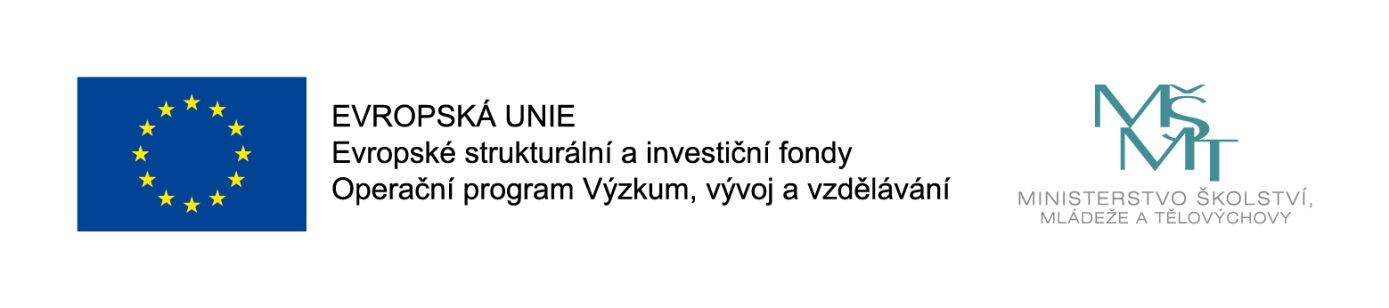 